ΕΝΗΜΕΡΩΤΙΚΟ ΔΕΛΤΙΟ 6οΤων εκπροσώπων των εκπαιδευτικών στο ΠΥΣΠΕ της Α’ Διεύθυνσης ΑθήναςΕκλεγμένων με το Ψηφοδέλτιο της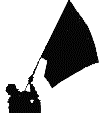 ΑΝΕΞΑΡΤΗΤΗΣ ΡΙΖΟΣΠΑΣΤΙΚΗΣ ΠΑΡΕΜΒΑΣΗΣΠΑΡΕΜΒΑΣΕΙΣ ΚΙΝΗΣΕΙΣ ΣΥΣΠΕΙΡΩΣΕΙΣ                                                                                                Παραφόρου Άντα (τακτική),                                                                                                τηλ: 6974021731 aparaforou@yahoo.gr                                                                                    Νατάσα Δίπλα (αναπληρωματική),                                                                                                τηλ: 6972339679  diplanat@gmail.comΤο ΠΥΣΠΕ και τα υπηρεσιακά συμβούλια δεν είναι «άβατο». Οι αιρετοί εκπρόσωποι έχουν την υποχρέωση να ενημερώνουν τα Εκπαιδευτικά Σωματεία και όλους τους συναδέλφους για ό,τι συμβαίνει σε αυτά. Υπερασπίζονται τα εργασιακά και μορφωτικά δικαιώματα με όρους κινήματος και όχι προσωπικών εξυπηρετήσεων. Φως στα σκοτεινά δωμάτια, άμμος στα γρανάζια της αντιεκπαιδευτικής πολιτικής!                                                                                                                                             10/04/2020ΕΝΗΜΕΡΩΣΗΤο προηγούμενο διάστημα, το κλείσιμο των σχολείων εξαιτίας της υγειονομικής κρίσης, ανέδειξε αφενός την προσπάθεια του Υπουργείου να βομβαρδίσει την ελληνική κοινωνία με ανακοινώσεις για άλματα ετών στην εξ αποστάσεως εκπαίδευση, αφετέρου η πραγματικότητα απέδειξε για μια ακόμη φορά, ότι στο δημόσιο δωρεάν σχολείο, οι μαθητές και οι οικογένειές τους έχουν ως στήριγμα τους εκπαιδευτικούς των παιδιών τους. Στα κορυφαία fake news των τελευταίων ημερών περιλαμβάνονται πλέον οι ειδήσεις, ότι το Υπουργείο Παιδείας θα μοιράσει τάμπλετ και  λάπτοπ σε μαθητές και εκπαιδευτικούς! Το Υπουργείο Παιδείας συνεχίζει να μας εμπαίζει. Με προφορικές εντολές που εκτελεί  η Διεύθυνση ΠΕ Α΄ Αθήνας υποβάλλει στα σχολεία τηλεφωνικά οδηγίες για τον αριθμό που θα αποτυπώσουν στους πίνακες καταγραφής εξοπλισμού. Με βάση ποια ενημέρωση προκύπτει ότι κάθε Νηπιαγωγείο θα πάρει ένα (1) λάπτοπ και κάθε Δημοτικό σχολείο θα πάρει ένα (1) ανά 45-50 μαθητές, ενώ τα Δημοτικά σχολεία που είχαν πάρει το «ερμάριο» (πρώην ΕΑΕΠ), δεν θα πάρουν τίποτα; Ο Διευθυντής Εκπαίδευσης έχει την κύρια  ευθύνη που αναπαράγει άτυπες εντολές στις διευθύντριες και τους διευθυντές της Α΄ Αθήνας. Να σταματήσει τώρα ο εμπαιγμός και ο εξευτελισμός της διαδικασίας καταγραφής αναγκών από τις σχολικές μονάδες μέσω των άτυπων ενημερώσεων. Λέμε με καθαρό τρόπο στο Υπουργείο να ικανοποιήσει τα αιτήματα των εκπαιδευτικών σωματείων για την παροχή ενός λάπτοπ σε κάθε μαθητή και εκπαιδευτικό με δωρεάν σύνδεση στο διαδίκτυο. Ταυτόχρονα, το Υπουργείο Παιδείας ενημερώνει ότι θα ορίσει το ακριβές πλαίσιο με σχετικές διατάξεις για προαιρετική παροχή εξ αποστάσεως εκπαίδευσης σε όλες τις εκπαιδευτικές βαθμίδες και κατά τη διάρκεια των δύο επερχόμενων εβδομάδων (με εξαίρεση το χρονικό διάστημα από Μεγάλη Τετάρτη έως και Τρίτη του Πάσχα). Το Υπουργείο πρέπει να ανακαλέσει τώρα το έγγραφο για δυνατότητα συνέχισης της ύλης μέσω της εξ αποστάσεως εκπαίδευσης. Τι νόημα έχει να διδαχθεί εξ αποστάσεως νέα ύλη από τη στιγμή που όταν ανοίξουν τα σχολεία θα θεωρείται μη παραδοτέα και άρα θα πρέπει να διδαχθεί ξανά; Η δια ζώσης εκπαίδευση είναι αναντικατάστατη και η εξ αποστάσεως δεν υποκαθιστά την παιδαγωγική σχέση η οποία συντελείται στο φυσικό της χώρο την τάξη. Το Υπουργείο Παιδείας συνειδητά επιλέγει να κάνει διάκριση μεταξύ των μαθητών μας. Δεν έχουν όλες οι οικογένειες την υποδομή για την εξ αποστάσεως, δεν έχουν όλοι οι γονείς τη δυνατότητα να είναι «πάνω από τον υπολογιστή» ή το κινητό τηλέφωνο για να ακολουθήσουν τις οδηγίες του Υπουργείου. Η εκπαίδευση είναι υποχρεωτική για όλα τα παιδιά. Σε καμιά περίπτωση δεν θα μπούμε στη λογική του διαχωρισμού των μαθητών μας και μάλιστα σε μια περίοδο που πολλοί και πολλές αντιμετωπίζουν είτε σοβαρά προβλήματα στην καθημερινότητά τους, λόγω των ειδικών συνθηκών που ζουν οι οικογένειές τους είτε προβλήματα επιβίωσης. Για μας όλοι οι μαθητές – είτε ζουν στην πόλη, είτε στο χωριό , είτε είναι μετανάστες και προσφυγόπουλα – έχουν το ίδιο ακριβώς δικαίωμα στην  μόρφωση.Το Υπουργείο Παιδείας να σταματήσει τώρα τις αυθαιρεσίες και τους εκβιασμούς και να αφήσει τα επικοινωνιακά παιχνίδια και τους θεατρινισμούς. Να σταματήσουν τα δημοσιογραφικά παπαγαλάκια που είναι σε διατεταγμένη υπηρεσία να επιχειρούν το διασυρμό της εκπαιδευτικής κοινότητας. Το Υπουργείο Παιδείας οφείλει να ανακοινώσει δημόσια όλα τα πραγματικά στοιχεία που κατατέθηκαν από τις σχολικές μονάδες. Τέλος πια η ανευθυνότητα και το κρυφτούλι!!!ΠΙΝΑΚΑΣ ΥΠΗΡΕΣΙΑΚΩΝ ΜΕΤΑΒΟΛΩΝ 2020ΓΕΝΙΚΗ – ΕΙΔΙΚΗ ΑΓΩΓΗΜε βάση τα στοιχεία του παραπάνω πίνακα είναι φανερό ότι οι υπηρεσιακές μεταβολές δεν αποτυπώνουν τις πραγματικές ανάγκες των σχολείων της Α΄ Αθήνας. Είναι τόσο μεγάλες οι πάγιες και διαρκείς ανάγκες των σχολείων και άρα είναι τόσο επιτακτική η ανάγκη για μόνιμους διορισμούς των αναπληρωτών/αναπληρωτριών που καλύπτουν λειτουργικά κενά και την τρέχουσα σχολική χρονιά. Θυμίζουμε ότι στην 6η Συνεδρίαση του ΠΥΣΠΕ Α΄ΑΘΗΝΑΣ (20/2/2020, ΕΝΗΜΕΡΩΤΙΚΟ 3ο) για τον προσδιορισμό οργανικής σύνθεσης διδακτικού προσωπικού οι εκτιμήσεις της διοίκησης ήταν ενδεικτικά για ΠΕ70 180, ενώ ήρθαν με μετάθεση από άλλα ΠΥΣΠΕ 46 ΠΕ70, αριθμός που υπολείπεται πολύ από τις πραγματικές ανάγκες που επανειλημμένα έχουν διεκδικήσει οι εκπαιδευτικοί σύλλογοι της Α΄ Αθήνας.    9η Συνεδρίαση του ΠΥΣΠΕ Α΄ Αθήνας  10/04/2020Πραγματοποιήθηκε η 9η συνεδρίαση στις 10-04-2020, ημέρα Παρασκευή  με τα παρακάτω θέματα ημερήσιας διάταξης:Θέμα 1ο: Χορήγηση αδειών άσκησης ιδιωτικού έργου με αμοιβή.Χορηγήθηκαν εννιά (9) άδειες άσκησης ιδιωτικού έργου με αμοιβή σε τρεις (3) εκπαιδευτικούς ΠΕ70, σε δύο(2) εκπαιδευτικούς ΠΕ60, σε έναν (1) εκπαιδευτικό ΠΕ70ΕΑΕ, σε έναν (1) εκπαιδευτικό ΠΕ08, σε έναν (1) εκπαιδευτικό ΠΕ86 και σε μία(1) εκπαιδευτικό ΠΕ79.01.Θέμα 2ο: Αναγνώριση συνάφειας διδακτορικού τίτλου σπουδών.Δόθηκε μία (1) συνάφεια διδακτορικού τίτλου σπουδών σε έναν (1) εκπαιδευτικό ΠΕ70 στην «Κατασκευή Ερωτηματολογίου Γονεϊκότητας Θετικής Ψυχολογίας» του Πάντειου Πανεπιστημίου Κοινωνικών και Πολιτικών Επιστημών – Τμήμα Ψυχολογίας.   Στην Ανεξάρτητη Ριζοσπαστική Παρέμβαση συμμετέχουν:Ανεξάρτητη Αγωνιστική Κίνηση/Αριστοτέλης, Ανεξάρτητη  Παρέμβαση/Αθηνά, Δάσκαλοι σε Kίνηση/Παρθενώνας, Ανεξάρτητη Ριζοσπαστική  Παρέμβαση/Ρόζα Ιμβριώτη, Εκπαιδευτικοί σε δράση/Μ. Παπαμαύρος, Ανεξάρτητη Ριζοσπαστική  Παρέμβαση/ΜακρυγιάννηςΚΛΑΔΟΙ-ΕΙΔΙΚΟΤΗΤΑΜΕΤΑΘΕΣΕΙΣΑΠΟ Α΄ΑΘΉΝΑΣΣΕ ΑΛΛΑ ΠΥΣΠΕ(ΓΕΝΙΚΗ ΑΓΩΓΗ)ΜΕΤΑΘΕΣΕΙΣ ΑΠΟ ΑΛΛΑ ΠΥΣΠΕ ΣΤΗΝ Α΄ΑΘΗΝΑΣ(ΓΕΝΙΚΗ ΑΓΩΓΗ)ΑΠΟ ΓΕΝΙΚΗ ΑΓΩΓΗ Α΄ΑΘΗΝΑΣ ΣΕ ΕΙΔΙΚΗ ΑΓΩΓΗΑ΄ΑΘΗΝΑΣΜΕΤΑΘΕΣΕΙΣ Κ.Ε.Σ.Υ.ΑΠΟ Α΄ΑΘΗΝΑΣΣΕ ΑΛΛΑ ΠΥΣΠΕ(ΕΙΔΙΚΗ ΑΓΩΓΗ)ΠΕ70(ΔΑΣΚΑΛΩΝ)     26     46       1       2       5ΠΕ60(ΝΗΠΙΑΓΩΓΩΝ)      9     21       1       -       2ΠΕ05(ΓΑΛΛΙΚΩΝ)      1      1       -       -       -ΠΕ11(Φ.ΑΓΩΓΗΣ)      -      7       -       -       -ΠΕ79(ΜΟΥΣΙΚΗΣ)      1      2       -       -       -